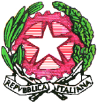 MINISTERO DELLA PUBBLICA ISTRUZIONE, Istituto Comprensivo Statale “T. CROCI”Via Chopin, 09 - 20037 Paderno Dugnano (MI)Cod. Mecc.MIIC8FJOOV - Cod. Fisc. 97667170159Tel.: 02/9181054   Fax.: 02/99045055e_mail : miic8fjoov@istruzione.itPiano Educativo IndividualizzatoAlunno Plesso Classe Anno scolastico Piano Educativo Individualizzato DVADati relativi all’allievoCognome e nome: Luogo e data di nascita: Indirizzo: Telefono: Iscritto nell’a.s.alla sezione/classedella scuola: Infanzia   Primaria -  Secondaria di I grado   Tempo:L’alunno frequenta la scuola per un totale di ……….ore settimanali.L’insegnante per le attività di sostegno è presente in classe/sez. per un totale di  ore settimanali, durante le ore dedicate alle seguenti materie Parte di queste ore saranno svolte, laddove sarà necessario, fuori della classe, in altri spazi adeguati alle attività didattiche, per consentire all’alunno di lavorare in piccolo gruppo, di avere una maggiore concentrazione, di usufruire di strumenti e metodologie e strumenti più adeguati.Personale assegnato:Insegnanti di sostegno (cognome e nome) 
per un tot. di ore settimanali Educatore Comunale (cognome e nome) 
per un tot. di ore settimanali Altro personale (cognome e nome) 
per un tot. di ore settimanali Quadro diagnostico di riferimento DIAGNOSI Interventi terapeutici e riabilitativi in atto L’alunno è seguito da (indicare nominativo):
Specialista (neuropsichiatra, psicologo, logopedista…): Presso: L’alunno è seguito con: Terapia farmacologia Intervento riabilitativo: tipologia………………….. presso……………..…. Altro Attività ExtrascolasticheSpecificare sinteticamente tipologia, frequenza ed eventuali figure di supportoDescrizione dell’AlunnoANALISI DELLA SITUAZIONE INIZIALE:(Breve descrizione della classe in cui è inserito l’alunno. Atteggiamento in classe, durante le attività e gioco.  Rispetto delle regole e dei tempi di lavoro. Atteggiamento nei confronti della scuola. Interessi e preferenze. Partecipazione. Motivazione all’apprendimento)Programmazione degli interventi didattico - educativiPer l’alunno viene predisposta: Programmazione individualizzata - differenziata in tutte le aree o discipline Programmazione individualizzata – differenziata in alcune aree o discipline:  Programmazione della classe con particolari adattamenti e semplificazioni (riconducibile agli obiettivi ministeriali): Area dell’Autonomia(Autonomia: nell’igiene - Nello spostarsi e nel comunicare - Organizzazione del lavoro, ...)Osservazione sintetica e descrizione:Obiettivi, metodologia, strumentiArea affettivo - relazionale(Disponibilità ai rapporti interpersonali - con i pari e con gli adulti; motivazione - nelle attività scolastiche e non; fiducia nelle proprie capacità e autostima).Osservazione sintetica e descrizione:Obiettivi, metodologia, strumentiArea Cognitiva(Attenzione - Memoria - Impegno - Concentrazione - Approccio al metodo di studio - Strategie di apprendimento, capacità di utilizzo conoscenze pregresse acquisite in altri contesti, elaborazione di informazioni. Organizzazione spazio- temporale – capacità di orientamento nello spazio e nel tempo.)Osservazione sintetica e descrizione:Obiettivi, metodologia, strumentiArea Linguistico - espressiva(Comprensione, produzione orale, lettura, produzione scritta, …)Osservazione sintetica e descrizione:Obiettivi, metodologia, strumentiArea Motorio - prassica(Coordinazione motoria, oculo-manuale, schema corporeo, dominanza laterale …)Osservazione sintetica e descrizione:Obiettivi, metodologia, strumentiArea Sensoriale(memoria visiva, funzionalità visiva, uditiva, tattile)Osservazione sintetica e descrizione:Obiettivi, metodologia, strumentiPROGRAMMAZIONE DIDATTICA (PRINCIPALI AMBITI D’INTERVENTO DURANTE LE ATTIVITA’ INDIVIDUALIZZATE)   Il presente PIANO DIDATTICO INDIVIDUALIZZATO …………………  è stato redatto, concordato, letto da: I DOCENTI :FIRMA DEI GENITORI:…………………………………………………………………………………………………………………………………………………………………………………………………………………………FIRMA DI EVENTUALI ALTRI OPERATORI:…………………………………………………………………………………………………………………………………………………………………………………………………………………………IL DIRIGENTE SCOLASTICO PROF. ALFREDO RIZZA ……………………………………………………………………………………………………………COGNOME E NOMEDISCIPLINE INSEGNATEFIRMA